微信连接：https://mp.weixin.qq.com/s/v-M-kAE6lB5ZhjuNKDoXxg“我不是药神”炸了，口罩离火还远吗? 口罩能防白血病，你听说过吗？《我不是药神》最近口碑爆炸，堪称神片，小编跟媳妇等不急正式上映，周末便去看了点映。进场之前以为是个喜剧片，结果最后小编媳妇、旁边的阿姨和小姐姐都哭得稀里哗啦。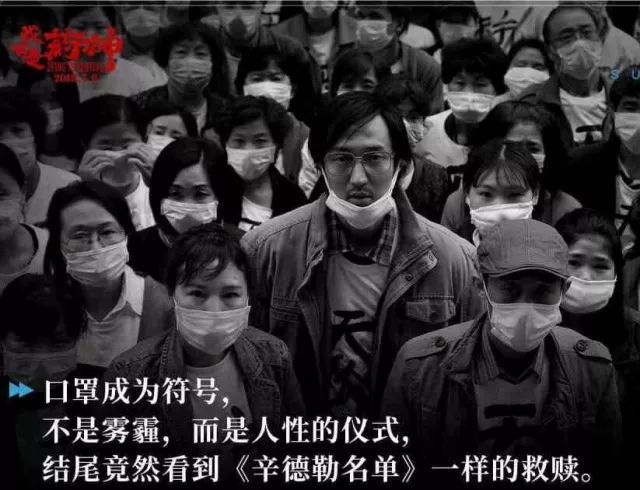 图片来源：《我不是药神》剧照小编的媳妇是个药师，观影后一直思考关于药的问题和矛盾，可小编却没心思跟她一起讨论这个问题，因为另一个“吕受益”又再次浮现小编的脑海中。注释：吕受益：电影“我不是药神”中的一名白血病患者。身边“吕受益”的故事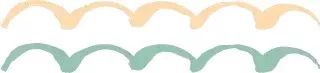 多年前，当时的“吕受益”，50岁，两个孩子的父亲，外地人来沪，在松江区一家私营箱包厂上班，长期从事贴边工作，一种用胶水将箱包边缘贴合的工艺。工作6年后，出现发热、出血和贫血症状。随后他到医院检查，诊断为“白血病”！经诊治医生提请了职业病诊断，小编对车间现场进行调查，发现现场工人没有佩戴防毒口罩，岗位没有局部排风，车间空气检测苯系物超标。后诊断为职业性苯致白血病！晴天霹雳摧毁了这个家庭，虽然得到了一笔赔偿，但并不足以支付当时昂贵的格列卫的药价，也许这就是现实版的“吕受益”。常见的职业性苯中毒职业性苯中毒是我国主要的职业病之一，每年有200-300例慢性苯中毒病例；每年有近40例白血病患者是由于工作中接触苯产生的。近十年已有近3000例慢性苯中毒患者，400例苯致白血病患者。而且，令人担忧的是，这可能只是冰山一角。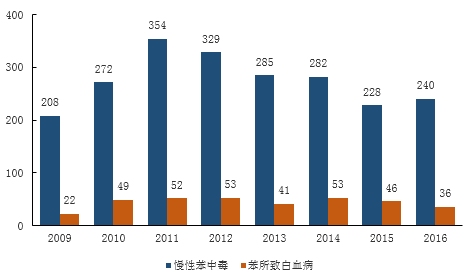 我国职业性苯中毒情况（数据来源：国家卫生健康委员会）“苯”来面目苯是一种芳香烃类化合物，是一种无色透明的油状液体，略有芳香气味，在常温下易挥发，易引起燃烧和爆炸。工业上主要用作化工原料和有机溶剂等。场景1：喷漆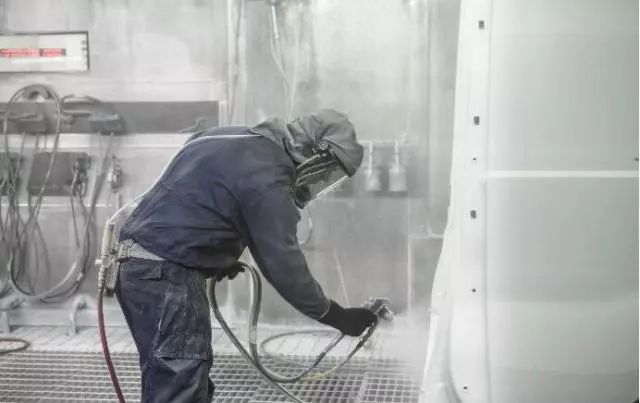 图片来源：视觉中国场景2：制鞋、制革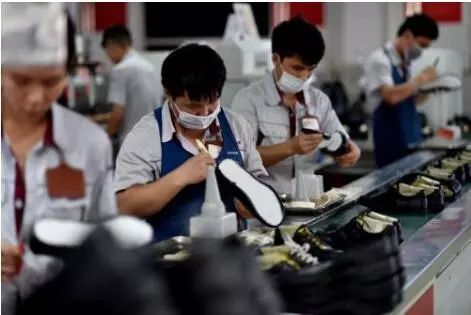 图片来源：视觉中国场景3：印染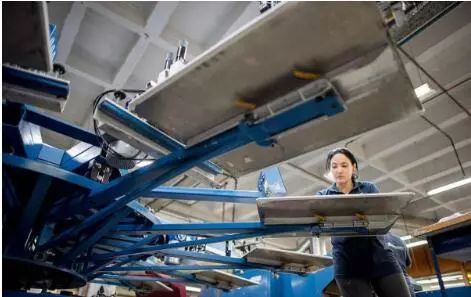 图片来源：视觉中国还有很多很多……请戴好口罩职业性慢性苯中毒、职业性苯致白血病是完全可以预防的，如何避免苯的危害？方法有很多很多，比如改进工艺，增加排风设施，做好职业健康体检……但作为一线劳动者，可能很多事情是自己无法控制的，但请重视起苯的危害，按要求做好自己的个人防护，不要嫌戴口罩麻烦，热。只要在工作，就请正确佩戴好您的防毒口罩、防毒半面罩或者全面罩。做到这一点，就可能救您的命，挽救一个家庭！正确的姿势一：选对口罩小编最近走访了多家工厂，发现很多工人佩戴的口罩都是假的！无效的！！简直就是在害人！！！痛心。案例1：棉纱口罩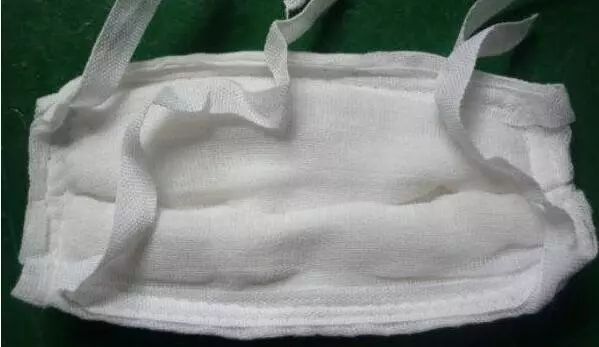 图片来源：车间现场拍摄淘汰！淘汰！淘汰！2000年原国家经贸委明文规定不得使用棉纱口罩。
案例2：一次性医用口罩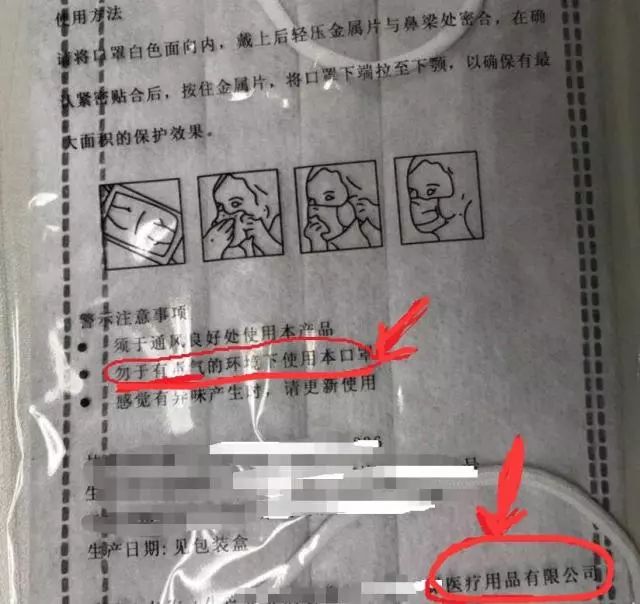 图片来源：车间现场拍摄只能防唾沫啊。看清楚，不能在有毒气体环境内使用啊！案例3：普通货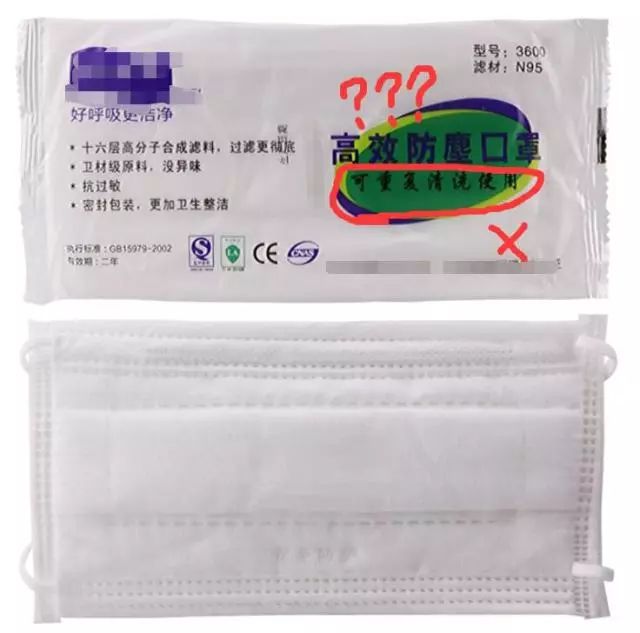   图片来源：车间现场拍摄假的！包装看起来就是普通货！即使真的，防尘的也不能用于防毒！而且口罩不可以清洗重复使用。那有用的“口罩”长什么样呢？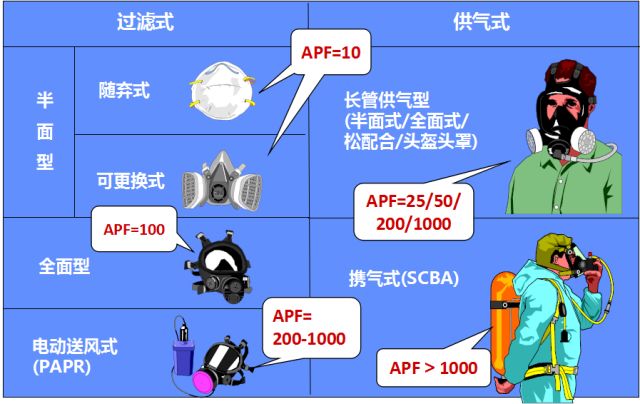 图片上所列的口罩或面罩才是具有防护作用的。从事此类工作的一线工人务必了解。如果企业在选用的过程中存在疑难，也可联系当地疾控中心职业卫生专业人员进行咨询。正确的姿势二：正确佩戴口罩免维护型防护口罩佩戴方法：1.佩戴口罩，并调整头戴位置；2.按照自己鼻梁形状塑造鼻夹，使用双手操作；3.做佩戴气密性检查其他：口罩不能水洗。当口罩破损、脏污，或感觉呼吸阻力明显增加时，应离开污染区域，更换新口罩。 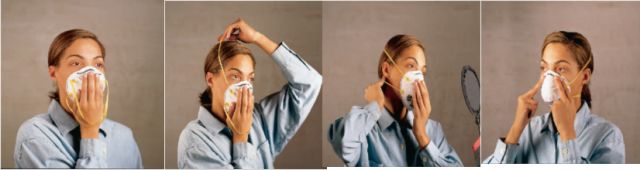 可更换式半面罩佩戴方法：1.戴上面罩后应调节头带松紧度；2.调节颈部头带的松紧，不要过紧，造成不适；3.调整好面罩位置后，做佩戴气密性检查：正压或负压方法。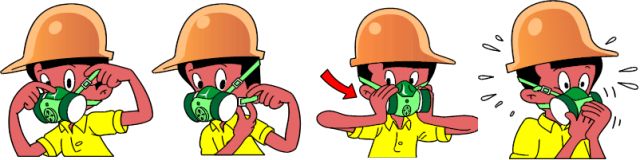 上医医未病之病请对自己负责严格做好个人防护不要让悲剧再次上演参考文献：[1] 陆强.我国苯作业工人职业健康监护现状[J].职业与健康，2016,32（22:）：3147-3150.[2] 王昌松，倪敏华，方静.某轴承企业3例职业性慢性苯中毒调查分析[J].中国工业医学杂志，2017,30（2）：134-135.